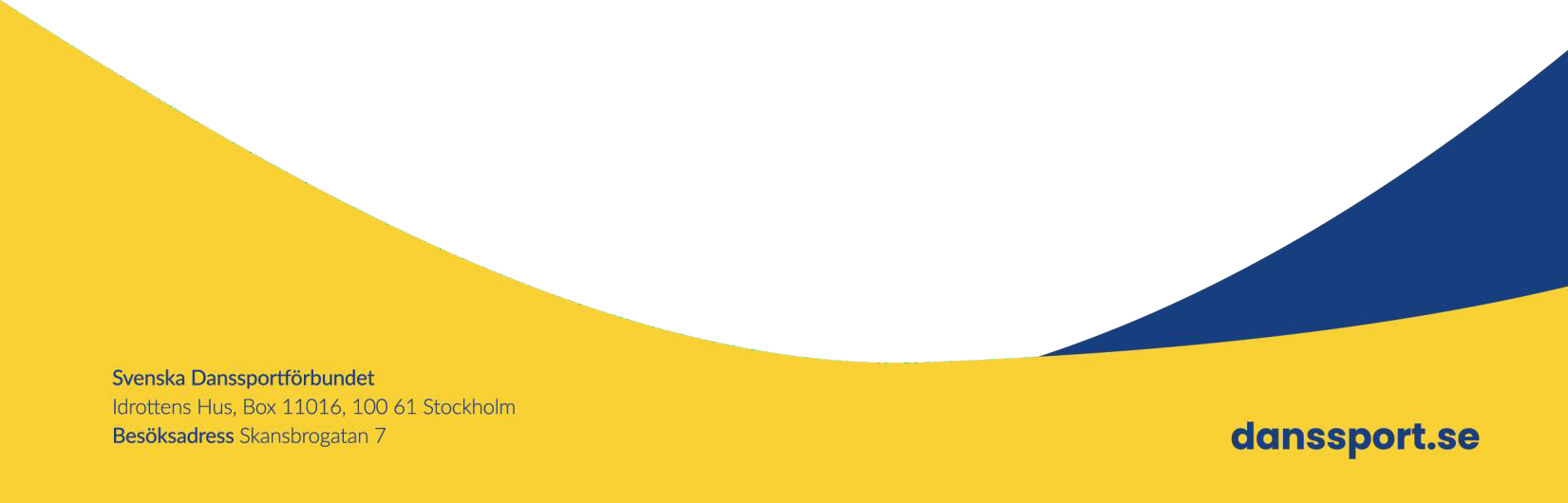 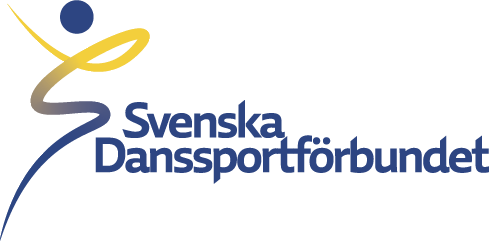 Nominering Årets Unga LedareAnsökan till nominering av Årets Unga Ledare i Svenska Danssportförbundet – 2023Allmänna kriterier för Årets Unga Ledare:Ledaren är mellan 15 – 25 år.Ledaren är en förebild som motiverar och inspirerar andra i sin närhet genom att se andras framgångar och utmaningar.Ledaren är engagerad i sin förening eller inom Svenska Danssportförbundet. Ledaren kan vara engagerad som tränare, funktionär, styrelsemedlem, inom utbildningar/event/arrangemang eller liknande.Specifika kriterier för Årets Unga Ledare 2023:Ledaren agerar för en tryggare och mer inkluderande danssport.Ledaren behandlar och värderar alla lika. Ledaren har ett inkluderande synsätt.Ledaren sprider en positiv känsla som smittar av sig på ledarens omgivning.Ansökan ska vara Kansliet tillhanda senast den 1:a mars 2024 med tillhörande eventuella bilagor man vill bifoga för att styrka sin motivering samt en bild på ledaren som nomineras.Sida 2 av 2Ansökan till nomineringLedarens namn:Ledarens förening:Namn och kontaktuppgifter (telefonnummer och epost) samt styrelsefunktion i föreningen på den som skickar in ansökan:Motivera varför ledaren ska utmärkas som Årets Unga Ledare samt hur ledaren uppfyller ovanstående kriterier: